17. 4 червы от Севера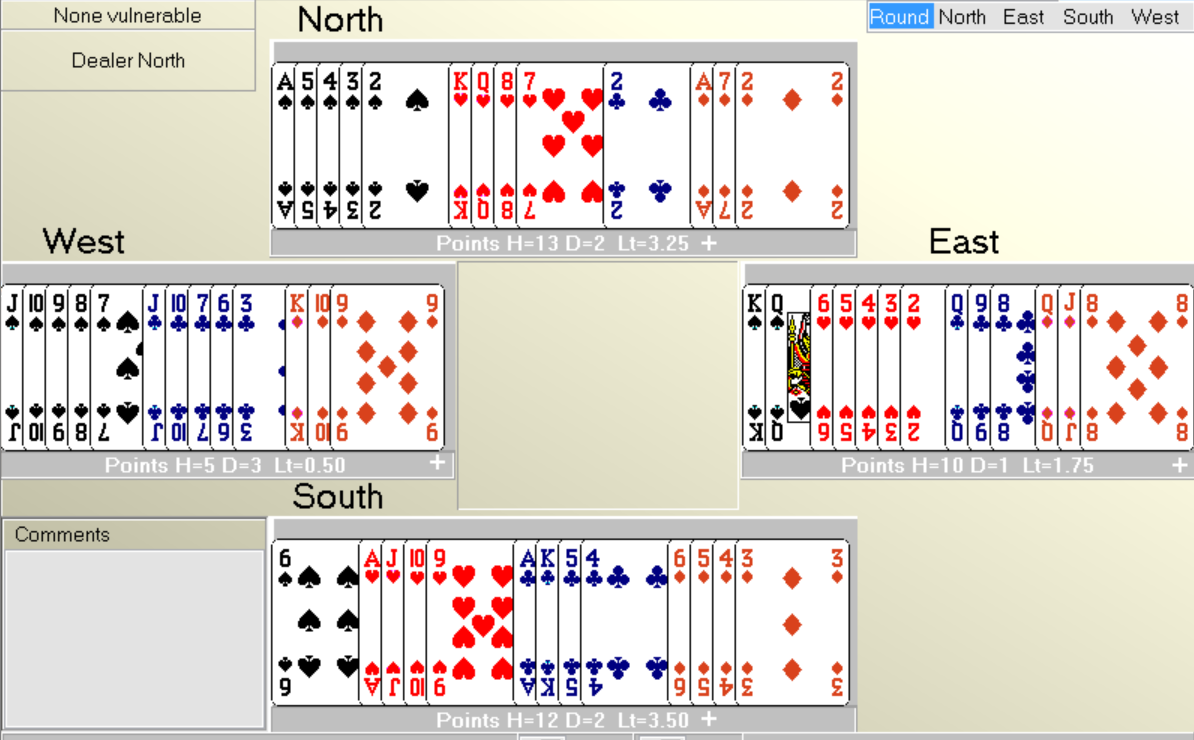 18. 4 пики от востока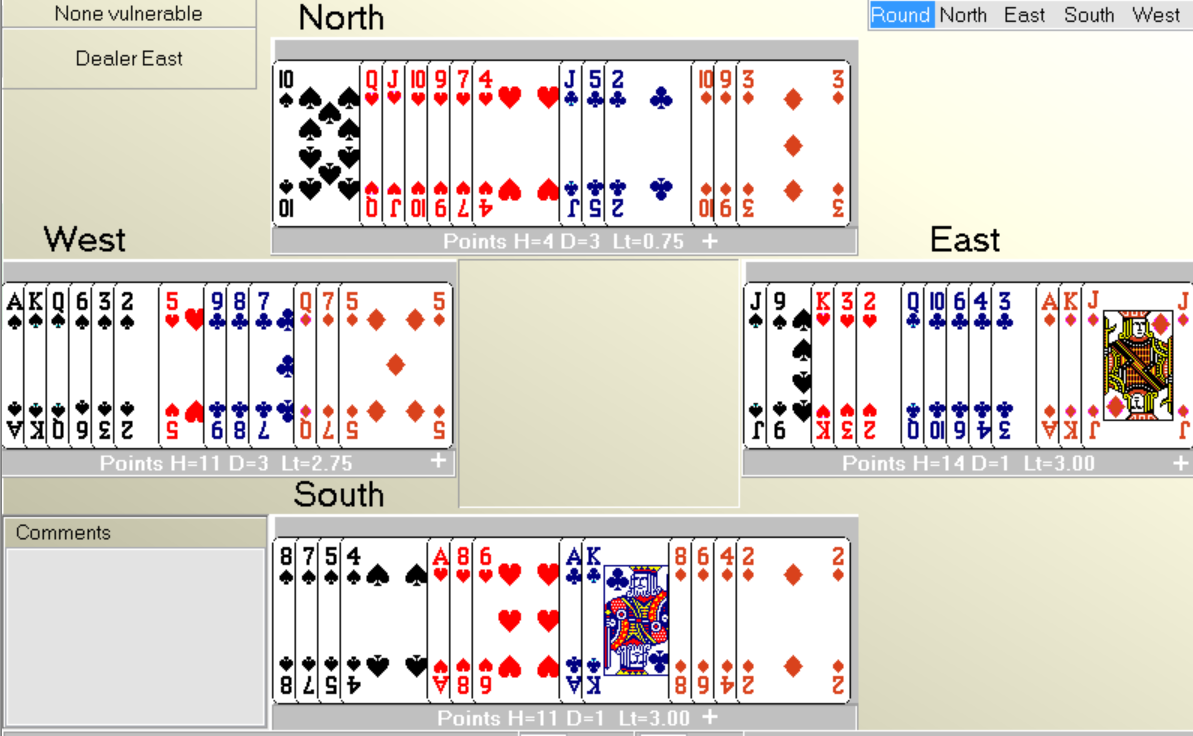 19. 4 червы от Юга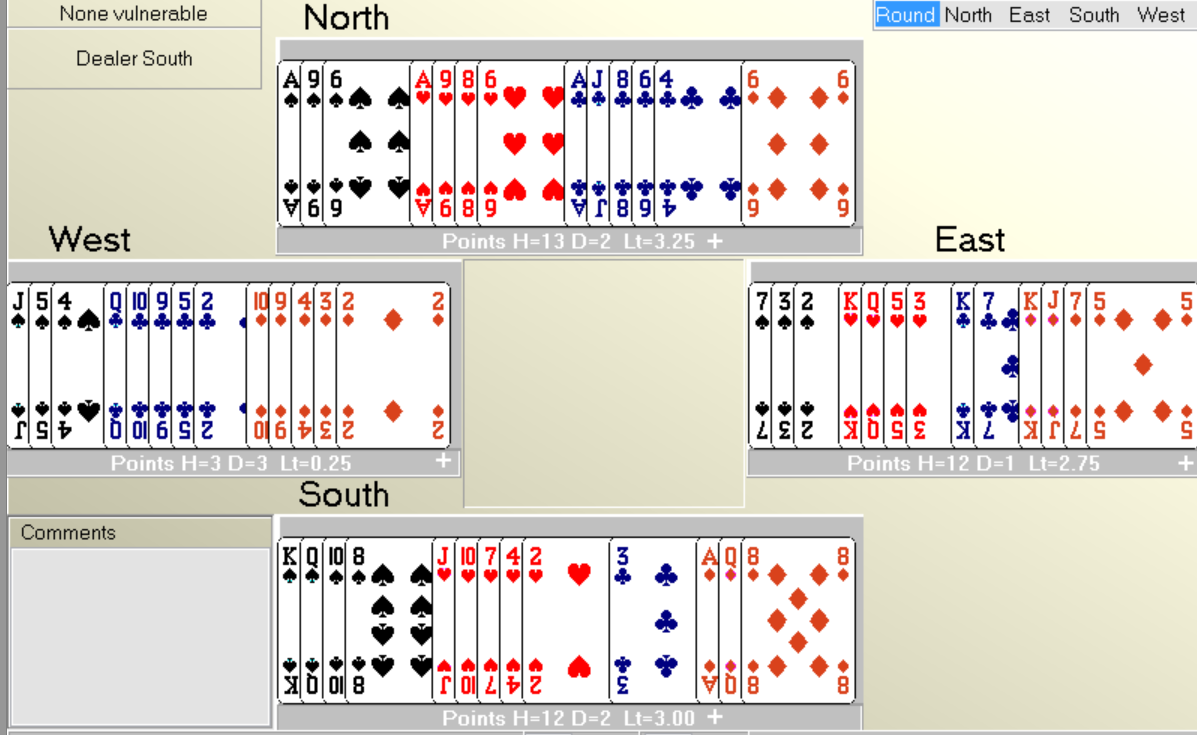 20. 4 червы от востока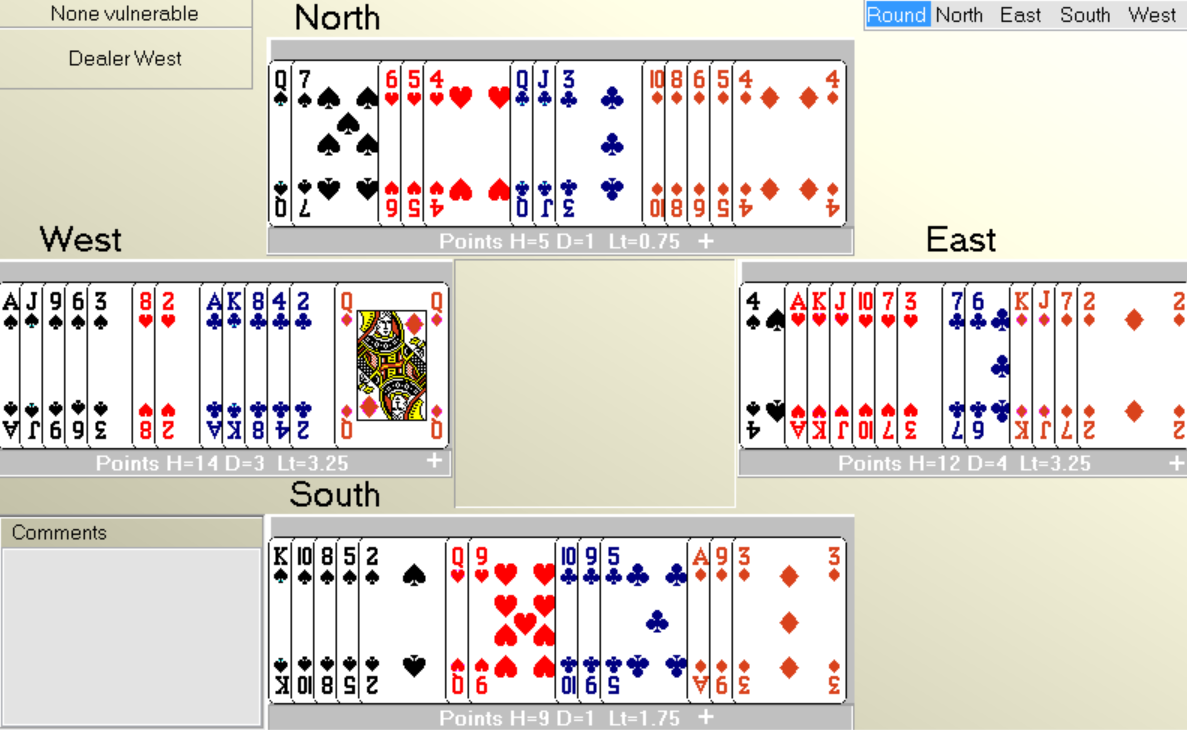 21. 4 червы от Юга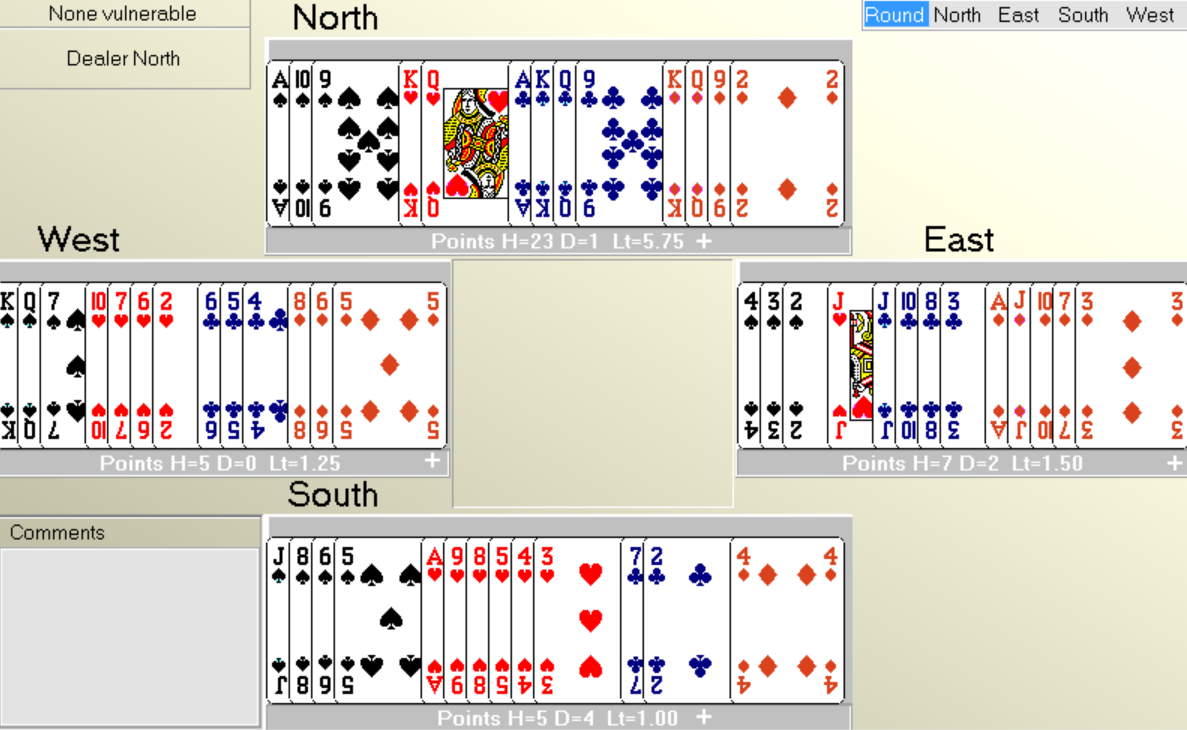 22. 4 пики от Востока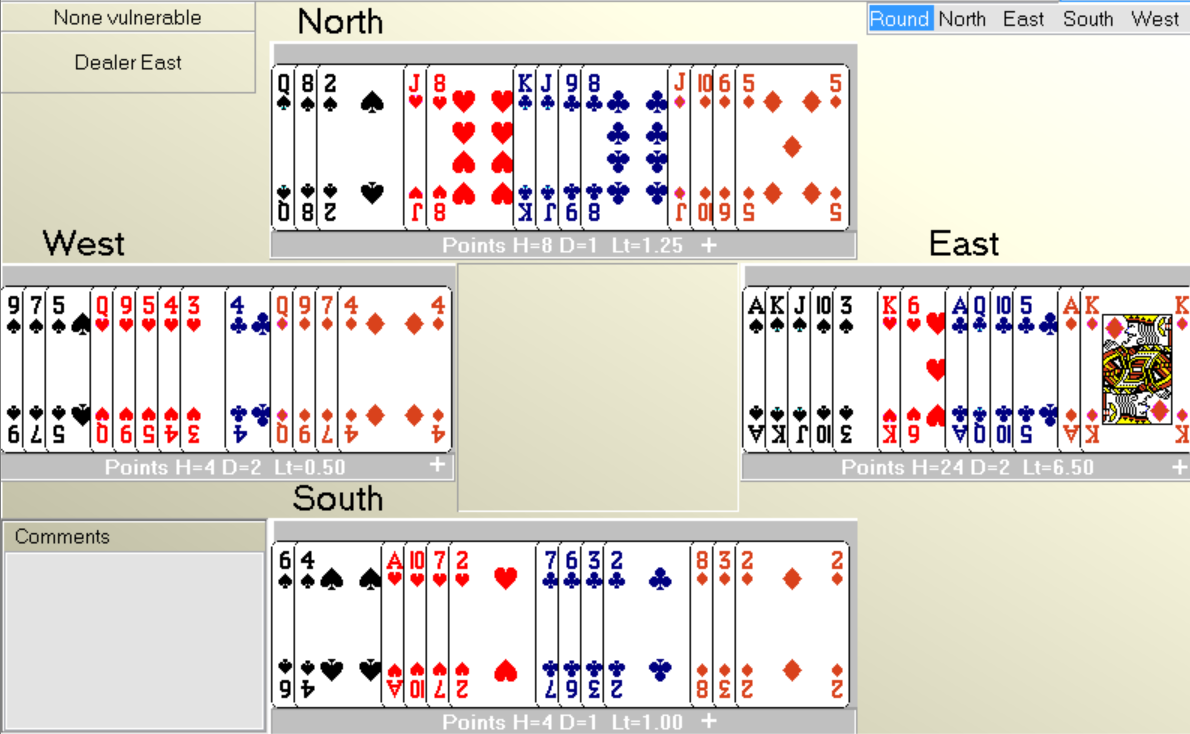 23. 4 червы от Севера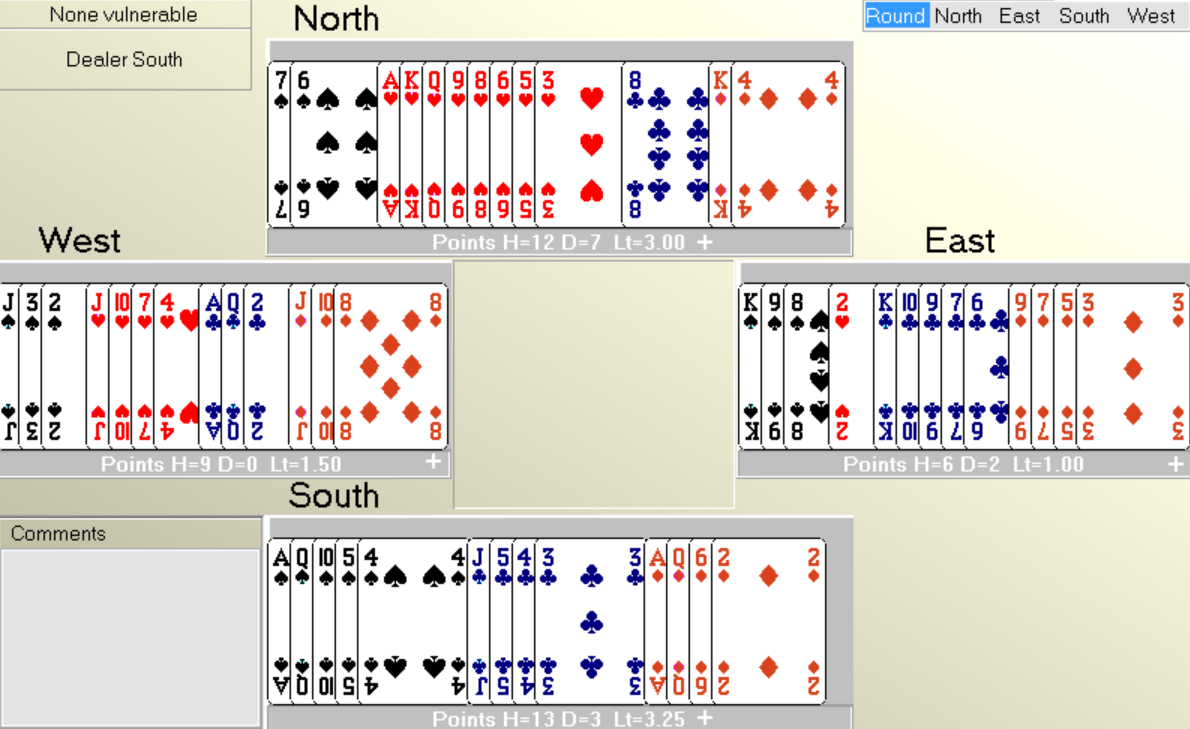 24. 4 червы от запада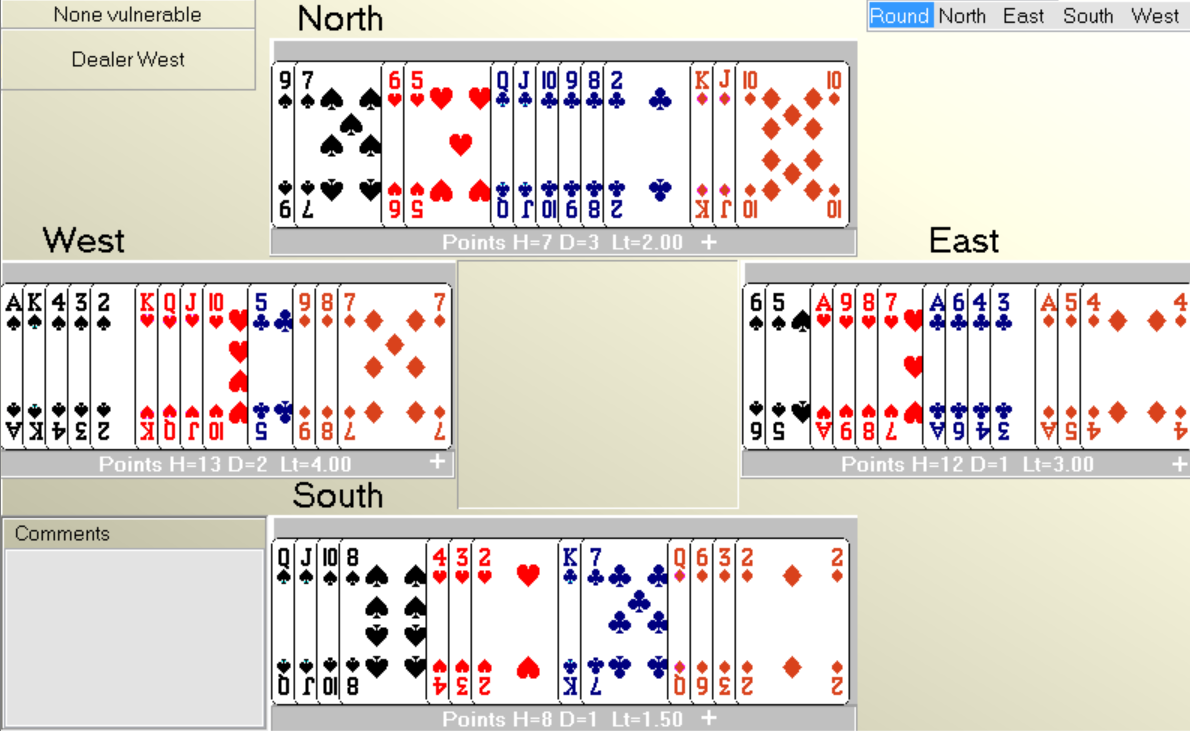 